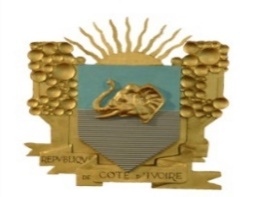 ASSEMBLEE NATIONALE                                                              REPUBLIQUE DE COTE D'IVOIRE                                               				             	 	        Union - Discipline - Travail                                         --------------------	                                                                             --------------3ème REPUBLIQUE2ère LEGISLATURE  2021- 2025------------------------LISTE DES DEPUTES NON-INSCRITS (04 DEPUTES)M. AFFI N’GUESSAN PASCALM. ASSALE TIEMOKO ANTOINE M. DJE-BI-DJE OLIVIER VAMYM. KEBE MAHAMADOU